Przejdź przez labirynt, a dowiesz się, co Kamila kupiła w sklepie. Narysuj rozwiązanie w ramce.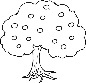 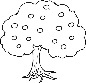 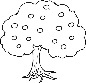 L 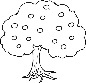 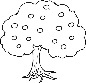 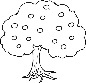 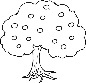 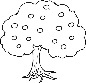 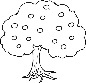 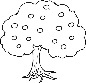 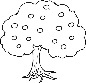 E 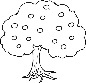 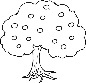 L 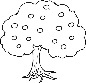 M 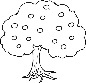 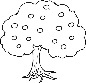 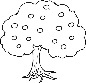 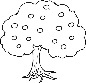 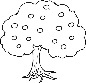 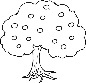 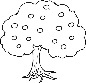 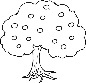 I 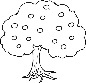 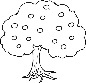 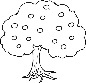 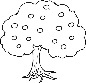 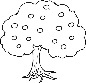 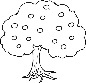 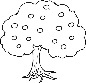 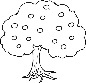 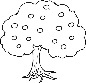 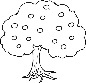 K 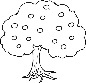 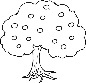 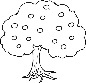 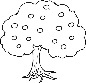 Y 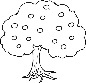 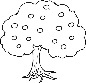 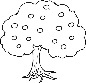 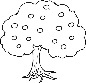 O 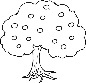 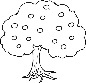 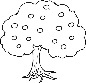 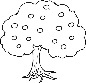 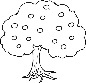 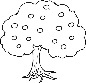 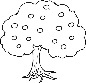 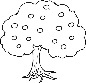 D  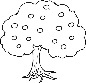 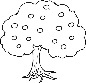 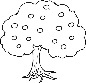 O 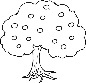 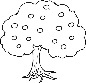 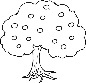 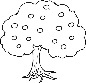 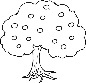 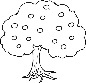 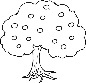 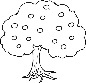 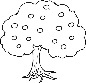 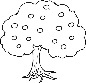 